	HARMONOGRAM   WYWOZU  ODPADÓW  KOMUNALNYCH  	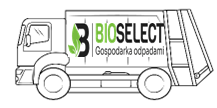 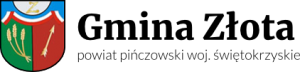 		 Z  TERENU GMINY ZŁOTA W  2023 r W MIEJSCOWOŚCI;W celu sprawnej zbiórki prosimy o wystawienie odpadów przed posesję do godziny 7.00 ranoODBIÓR I TRANSPORT ODPADÓW –  BIOSELECT Sp. z o.o. w Rakowie - tel. 41 35 35 027 lub 517-297-115.ZŁOTANIEGOSŁAWICEMarzecKwiecieńMajCzerwiecLipiecSierpieńWrzesieńPaździernikListopadGrudzieńZŁOTANIEGOSŁAWICEZmieszane odpady komunalne:Zmieszane odpady komunalne:Zmieszane odpady komunalne:Zmieszane odpady komunalne:Zmieszane odpady komunalne:Zmieszane odpady komunalne:Zmieszane odpady komunalne:Zmieszane odpady komunalne:Zmieszane odpady komunalne:Zmieszane odpady komunalne:ZŁOTANIEGOSŁAWICE0805, 1904, 17, 3113, 2611, 2408, 2206, 2004, 181513ZŁOTANIEGOSŁAWICESegregowane odpady komunalne (tworzywa sztuczne, metal, opakowania wielomateriałowe, papier, szkło):Segregowane odpady komunalne (tworzywa sztuczne, metal, opakowania wielomateriałowe, papier, szkło):Segregowane odpady komunalne (tworzywa sztuczne, metal, opakowania wielomateriałowe, papier, szkło):Segregowane odpady komunalne (tworzywa sztuczne, metal, opakowania wielomateriałowe, papier, szkło):Segregowane odpady komunalne (tworzywa sztuczne, metal, opakowania wielomateriałowe, papier, szkło):Segregowane odpady komunalne (tworzywa sztuczne, metal, opakowania wielomateriałowe, papier, szkło):Segregowane odpady komunalne (tworzywa sztuczne, metal, opakowania wielomateriałowe, papier, szkło):Segregowane odpady komunalne (tworzywa sztuczne, metal, opakowania wielomateriałowe, papier, szkło):Segregowane odpady komunalne (tworzywa sztuczne, metal, opakowania wielomateriałowe, papier, szkło):Segregowane odpady komunalne (tworzywa sztuczne, metal, opakowania wielomateriałowe, papier, szkło):ZŁOTANIEGOSŁAWICE20172219172118162014ZŁOTANIEGOSŁAWICEOdpady BIO:Odpady BIO:Odpady BIO:Odpady BIO:Odpady BIO:Odpady BIO:Odpady BIO:Odpady BIO:Odpady BIO:Odpady BIO:ZŁOTANIEGOSŁAWICE0805, 1904, 17, 3113, 2611, 2408, 2206, 2004, 181513ZŁOTANIEGOSŁAWICEOdpady wielkogabarytowe:Odpady wielkogabarytowe:Odpady wielkogabarytowe:Odpady wielkogabarytowe:Odpady wielkogabarytowe:Odpady wielkogabarytowe:Odpady wielkogabarytowe:Odpady wielkogabarytowe:Odpady wielkogabarytowe:Odpady wielkogabarytowe:ZŁOTANIEGOSŁAWICE-24------21-ZŁOTANIEGOSŁAWICEZużyte opony: maksymalnie 8 sztuk z gospodarstwa domowegoZużyte opony: maksymalnie 8 sztuk z gospodarstwa domowegoZużyte opony: maksymalnie 8 sztuk z gospodarstwa domowegoZużyte opony: maksymalnie 8 sztuk z gospodarstwa domowegoZużyte opony: maksymalnie 8 sztuk z gospodarstwa domowegoZużyte opony: maksymalnie 8 sztuk z gospodarstwa domowegoZużyte opony: maksymalnie 8 sztuk z gospodarstwa domowegoZużyte opony: maksymalnie 8 sztuk z gospodarstwa domowegoZużyte opony: maksymalnie 8 sztuk z gospodarstwa domowegoZużyte opony: maksymalnie 8 sztuk z gospodarstwa domowegoZŁOTANIEGOSŁAWICE-01------04-ZŁOTANIEGOSŁAWICEZużyty sprzęt RTV i AGD:Zużyty sprzęt RTV i AGD:Zużyty sprzęt RTV i AGD:Zużyty sprzęt RTV i AGD:Zużyty sprzęt RTV i AGD:Zużyty sprzęt RTV i AGD:Zużyty sprzęt RTV i AGD:Zużyty sprzęt RTV i AGD:Zużyty sprzęt RTV i AGD:Zużyty sprzęt RTV i AGD:ZŁOTANIEGOSŁAWICE-01------04-